Math Facts Pro Directions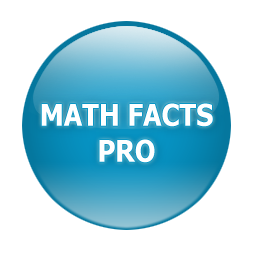 SY 20-21Teacher DirectionsTeachers,Since assessing students using the flashcards took much more time than I expected, I have found an electronic solution.  Math Facts Pro is a website where students can practice their facts.  I have uploaded your rosters and everything is ready to be launched.  I would like to come into your classrooms for 15 minutes to get you and your students started on this.  When I come in, I will already have copies of the student directions copied and prepared for you.  Please see the schedule for this below.Also, please note these other important dates.  I truly believe this a good solution since students can also work on their facts from home as well.  I would recommend students do one five-minute session per day.  If this is something I have positive feedback on, I will purchase it for this school year before our trial ends on October 14th.  Students will have access for three full weeksStart Monday, September 21stEnd Friday, October 9thTHIRD GRADE:  Will switch from addition to subtraction on the evening of Wednesday, September 30thOctober 1st I will send out an email asking for feedback and if you’d like to see Math Facts Pro purchased for the remainder of the school year.Data for each student will be printed starting on Monday, October 12th and be in your mailbox by the end of the week.Data charts will be displayed at each school once the data is printed, if we choose to purchase the program we can continue to add to those data charts throughout the year to watch students progress with their fact fluency. Teacher LoginIf you want to see your data prior to student data sheets being printed or if one of your students is having login issues, you can use the following information to get into Math Facts Pro. Go to mathfactspro.comClick on teacher login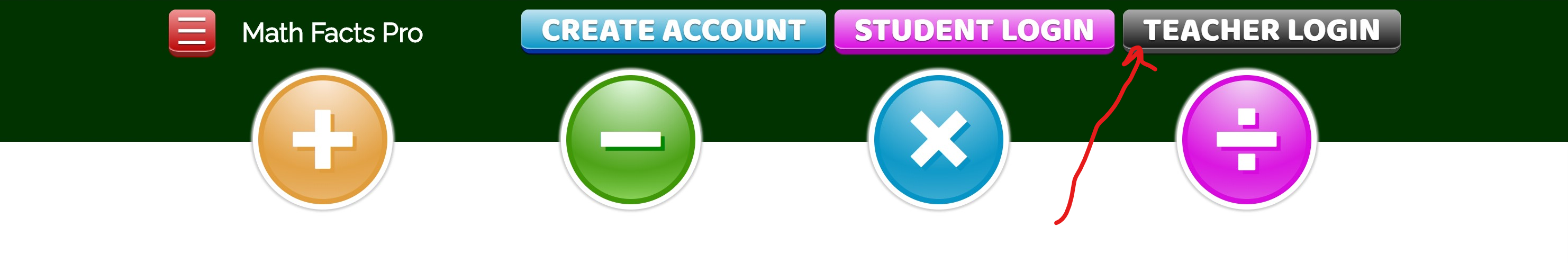  Username:  dkmarsh	Password:  brookemath Once in find your class and click on the drop down arrow to the right to view your students.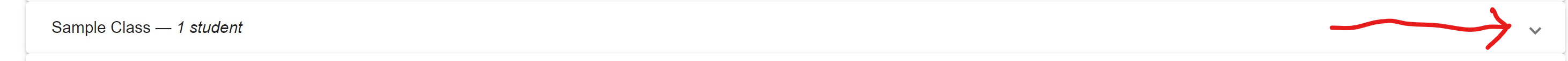 School TeacherGradeDateTimeBISJackson4Thursday, September 17th (M-Z)Tuesday, September 22nd (A-L)12:30-12:45BISFarran4Thursday, September 17th (M-Z)Tuesday, September 22nd (A-L)12:45-1BISKafton4Thursday, September 17th (M-Z)Tuesday, September 22nd (A-L)1:15-1:30BISNegri4Thursday, September 17th (M-Z)Tuesday, September 22nd (A-L)130:1:45BINCroce4Friday, September 18th (M-Z)Monday, September 21st (A-L)8:35-9:50BINGurskey4Friday, September 18th (M-Z)Monday, September 21st (A-L)9-9:15BINHileman4Friday, September 18th (M-Z)Monday, September 21st (A-L)9:15-9:30BINKisner4Friday, September 18th (M-Z)Monday, September 21st (A-L)9:45-10BINYarter4Friday, September 18th (M-Z)Monday, September 21st (A-L)10-10:15BISBuck3Thursday, September 17th (M-Z)Tuesday, September 22nd (A-L)10:15-10:30BISKerns3Thursday, September 17th (M-Z)Tuesday, September 22nd (A-L)10:30-10:45BISMoore – Krupinski3Thursday, September 17th (M-Z)Tuesday, September 22nd (A-L)10:45-11BISSchuetz3Thursday, September 17th (M-Z)Tuesday, September 22nd (A-L)11-11:15BINBaker3Friday, September 18th (M-Z)Monday, September 21st (A-L)1:30-1:45BINFillinger3Friday, September 18th (M-Z)Monday, September 21st (A-L)1:45-2BINOxier3Friday, September 18th (M-Z)Monday, September 21st (A-L)12:30-12:45BINRea3Friday, September 18th (M-Z)Monday, September 21st (A-L)12:45-1BINWeller4Friday, September 18th (M-Z)Monday, September 21st (A-L)1-1:15